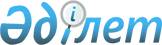 Сарқан ауданы аумағында жергілікті ауқымдағы табиғи сипаттағы төтенше жағдай жариялау туралыАлматы облысы Сарқан ауданы әкімінің 2022 жылғы 7 маусымдағы № 6-4 шешімі. Қазақстан Республикасының Әділет министрлігінде 2022 жылы 9 маусымда № 28419 болып тіркелді
      "Қазақстан Республикасындағы жергілікті мемлекеттік басқару және өзін-өзі басқару туралы" Қазақстан Республикасы Заңының 33-бабының 1-тармағының 13) тармақшасына, "Азаматтық қорғау туралы" Қазақстан Республикасы Заңының 48-бабына және 50-бабының 2-тармағының 2) тармақшасына, "Табиғи және техногендік сипаттағы төтенше жағдайлар сыныптамасын белгілеу туралы" Қазақстан Республикасы Үкіметінің 2014 жылғы 2 шілдедегі № 756 қаулысына сәйкес ШЕШТІМ:
      1. Сарқан ауданының аумағында жергілікті ауқымдағы табиғи сипаттағы төтенше жағдай жариялансын.
      2. Табиғи сипаттағы төтенше жағдайды жою басшысы болып жетекшілік ететін Сарқан ауданы әкімінің орынбасары тағайындалсын.
      3. Осы шешімнің орындалуын бақылауды өзіме қалдырамын.
      4. Осы шешім оның алғашқы ресми жарияланған күнінен бастап қолданысқа енгізіледі.
					© 2012. Қазақстан Республикасы Әділет министрлігінің «Қазақстан Республикасының Заңнама және құқықтық ақпарат институты» ШЖҚ РМК
				
      Сарқан ауданының әкімі

Т. Кайнарбеков
